Mt. Sinai Skills and Simulation CenterNeeds AssessmentSimulators & Task Trainers 
(Please Check All That Apply)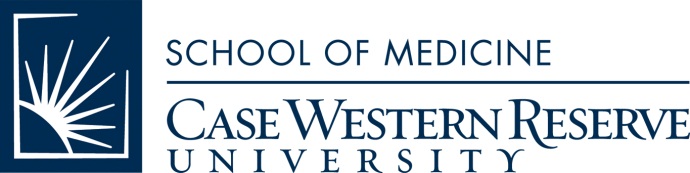 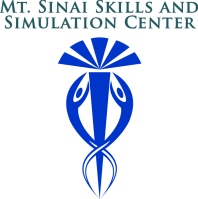 Program Information Frequency:	□ 1-Time	□  Recurring Request Planning Meeting:	  □ Yes		□ No		 Request Facility Tour:	 □ Yes		□ No		 Environment:	 □ Mt. Sinai Skills and Simulation Center	 □ On Location (In-Situ)Mt. Sinai Skills and Simulation Center Facility Requirements
□ Standardized Patient (SP) Core (8 Exam Rooms Available)□ Large Conference Room (Maximum Capacity: 30 People)
□ Medium Conference Room (Maximum Capacity: 15 People)□ Food/Beverage □ Office SuppliesLearners (Please Check All That Apply) □ Pre-Med  □ Medical Student Year:	□ 1  □ 2  □ 3  □ 4 □ Dental Student Year:	□ 1  □ 2  □ 3  □ 4 □ Nurse Student Year:	□ 1  □ 2  □ 3  □ 4 □ MD □ Faculty □ PA □ PharmD □ PhD □ Fellow □ PGY □ EMT □ OtherGeneral Program DescriptionPurpose of Program: (Please Check All That Apply) □ Assessment □ Exam Prep □ Quality Assurance □ Remediation □ Research □ Training □ Other Program Goals:Program Objectives: [6 Core Competencies] (Please Check All That Apply)□ Patient Care□ Medical Knowledge□ Practice-Based Learning & Improvement□ Interpersonal & Communication Skills□ Professionalism□ System-Based PracticeProgram Design:□ Single Modality□ Multi-Modality□ Integrated/HybridSimulation Modalities: (Please Check All That Apply)□ Standardized Patients/Professionals (SP’s)□ High-Fidelity Manikins□ Task Trainers□ Surgical Simulators□ Micro Simulation/AvatarsEvaluation Tools/Metrics/Simulation Scenarios (Check all that apply):□ Previously Developed□ Needs Editing□ Needs To Be Created*If you selected more than one box , please explain:Video/Audio Recording:  □ Yes	 □ NoVideo-On-Demand (VOD) Access:  □ Yes 	□ No	□ Faculty ONLY	□ Faculty and LearnersRequest Feedback Summary Report:  □ Yes   □ NoOnce you have filled out this Needs Assessment please return it to the Mt. Sinai Skills and Simulation CenterbyEmail, Fax or Postal Mail.Email: casesimcenter@case.eduFax: (216) 368-2006Postal Mail: Mt. Sinai Skills and Simulation CenterCase Western Reserve University School of Medicine1551 East 105th StreetCleveland, OH 44106If you have any questions please feel free to call the Mt. Sinai Skills and Simulation Center office at:(216) 368-0064.Thank You!Equipment Description Website:EquipmentNumber AvailableNumber NeededAirway Management/ResuscitationTask Trainers  and Equipment□ Airway Management Trainer (Adult)2□ Airway Management Trainer (Infant) 2□ Airway Management Trainer (Pediatric)1□ “Airway Larry” Airway Management Trainer (Adult)2□ “Little Anne Family” CPR Manikins2□ “Little Anne” CPR Training System1□ CPR Manikin (Adult)4□ CPR Manikin (Baby)4□ “Fat Old Fred” CPR Manikin2□ Choking Manikin (Infant)1□ Choking Manikin (Adolescent)1□ Choking Manikin (Obese)1□ Cricothyrotomy Trainer (Adult & Pediatric Insert)2□ GlideScope1□ Anesthesia Machine1High Fidelity ManikinsHuman Patient Simulators□ “iStan” Simulator1□ “Stan” Emergency Care Simulator (ECS)1□ “METIman” Simulator1□ “Ryan” BabySIM Simulator1Surgical Simulators□ LAP Mentor (Haptic)1□ LAP Mentor (Non-Haptic)4□ ANGIO Mentor Express (Haptic)1□ Trauma Man1Vascular Access/Injection Task Trainers□ Central Venous Access Head/Neck, Upper Torso (Ultrasound)4□ Central Line Man (Non-Ultrasound)4□ Femoral Line Man (Non-Ultrasound)1□ Thoracentesis Midscapular (Ultrasound)1□  Ultrasound Machine2□ Infusion/Injection Arm (Adult)1□ Venipuncture and Injection Training Arm (Adult)1□ IV Puncture Arm (Pediatric)1□ Advanced IV Hand2□ IV Arm (Infant)2□ IV Leg (Infant)2□ Nita Newborn1□ Arterial Puncture Arm (Adult)3□ Arterial  Puncture Arm (Infant)2□ Injection Trainer2□ Injection Trainer (Elbow)1□ Injection Trainer (Hand & Wrist)1□ Injection Trainer (Shoulder)1□ Aspiration Trainer (Knee)1□ Lumbar Puncture Spinal Injection Trainer (Adult)4□ Lumbar Puncture Spinal Injection Trainer (Neonatal)2Misc. Skills Practice Task Trainers and Equipment□ Chest Tube Manikin2□ Suture Practice Arm10□ Knot Tying Board10□ Catherization Trainer (Male)2□ Catherization Trainer (Female)2□ Prostate Exam Simulator4□ Prostate Exam Box Trainer2□ Testicular Exam Simulator2□ Testicular Exam Model2□ Gynecological Pelvic Simulator3□ “Eva” Gynecological Simulator1□ PROMPT Birthing Simulator With Force Monitoring2□ Fetal Monitoring/Labor Progress Simulator1□ Advanced Childbirth Simulator Maternal & Fetal Birthing Torso1□ Cervical Dilatation Module1 Set□ IUD Demonstration Model5□ “Susie” Articulating Fetus1□ Strap-On Breasts2□ ALS Trauma Head1□ “Mr. Hurt Head” Trauma Trainer1□ Eye Retinopathy Trainer2□ Diagnostic Ear Trainer2□ “Naso Man” Nasogastric Intubation Model1□ EZ-IO Intraosseous Access Training System (Driver)2□ EZ-IO Intraosseous Access Training System (Needle) [15mm]2□ EZ-IO Intraosseous Access Training System (Needle) [25mm]2□ EZ-IO Intraosseous Access Training System (Needle) [45mm]2□ EZ-IO Training Bones - Humeral Head (Adult)2□ EZ-IO Training Bones - Distal Right Tibia (Adult)2□ EZ-IO Training Bones - Proximal Tibia (Adult)2□ EZ-IO Training Bones - Tibia (Pediatric)2□ EZ-IO Training Bones - Tibia (Infant)2□ Auscultation Trainer and Smartscope1□ Lecat’s Ventriloscope5Moulage□ Face-Head Injury1□ Open Head Wound1□ Degloved Hand1□ Burned Forearm1□ Fire Burns1□ Electrical Burns1□ Bruising Patches1□ Arm Amputation (Full)1□ Arm Amputation (Partial)1□ Leg Amputation (Full)1□ Leg Amputation (Partial)1□ Leg Impalement1□ Amputation1□ Compound Fracture of the Arm1□ Abdominal Evisceration1□ Calf Avulsion1□ Lacerated Thigh1□ Compound Fracture of the Tibia1□ Lacerations1□ Bullet Holes1□ Spider Ulcer1